Evolution Recap: _____________________, not _____________ evolve.Darwin’s Theory1)2)3)4)Evidence of Evolution1) Fossils2) Biochemical Evidence3) Vestigial Structures4) Embryonic Development5) Homologous StructuresPatterns in EvolutionSelection PatternsDirectional				Disruptive				StabilizingGenetic Drift							Speciation  								TemporalBehavioralGeographicEvolution Recap:  Populations, not individuals evolve.Darwin’s Theory1)  Organisms overproduce ex) Fish and Insects       (Why?  Struggle for existence because of competition)2)  There is variation in all populations (Variations means differences)        Ex) Peppered Moths  3) Some of these variations are better suited to the environment then other      variations, this gives these organisms a higher fitness level.       Higher fitness = better chance of survival4)  Those with better variations (called adaptations) are more likely to pass on         these traits      Inheritance of beneficial traits = change population gene pool over time.      Types of Adaptations:  Structural (Beak),                                                Behavioral (Using Tools),                                                Physiological (Produce chemicals like poison/enzymes)Evidence of Evolution1) Fossils – Relative (Comparison to each other) and Radiometric Dating (More accurate)2) Biochemical Evidence – Most reliable, DNA, RNA, and Proteins3) Vestigial Structures – Existing structures which are no longer used.       Ex) Appendix in humans4) Embryonic Development – Look at embryo (early stages) and it is hard to tell      them apart. 5) Homologous Structures – Structures which look similar but no longer serve the      same purpose.       Ex) Human Arm and Cat Front LegPatterns in EvolutionSelection PatternsDirectional				Disruptive				StabilizingFavors one extreme		Favors both extremes		Favors the average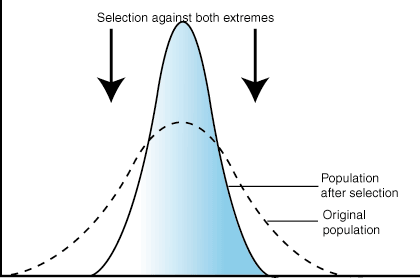 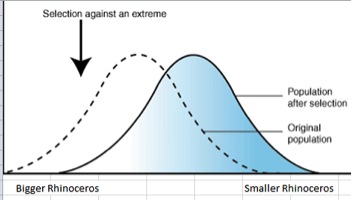 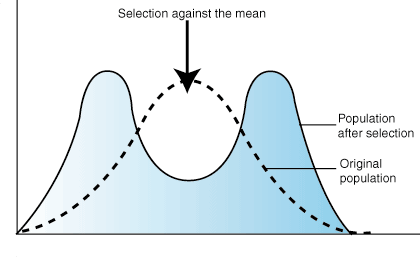 Genetic Drift				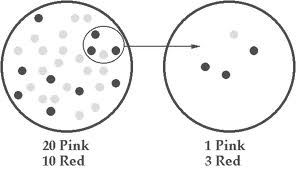 By chance							      Small pop isolated from remaining members			New population lacks variation					Speciation = Formation of a New Species (Require Reproductive Isolation)Temporal – Different Mating TimesBehavioral – Different Mating PatternsGeographic – Physical Barrier Separates Them from Each OtherConvergent EvolutionDivergent EvolutionConvergent EvolutionNo common ancestor but have similar traits due to their similar environmental pressures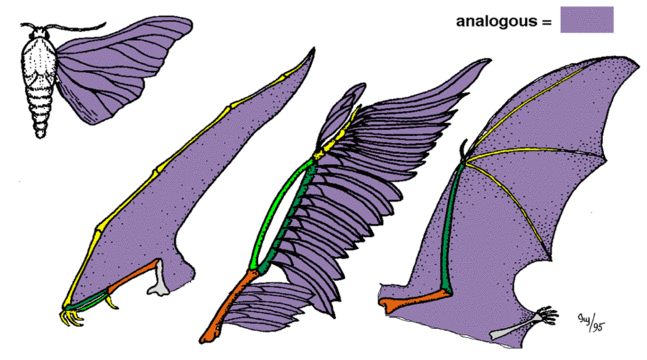 Analogous Structures – Different structure, same functionDivergent EvolutionCommon ancestor but have evolved variations due to different selection pressures such as food source.Ex) Adaptive Radiation of Darwin’s Finches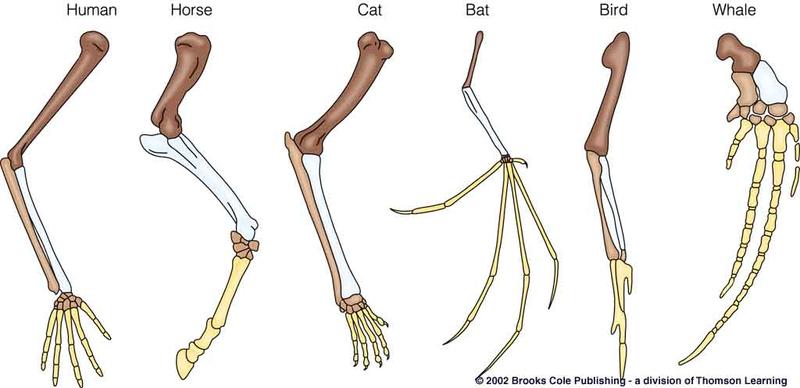 Homologous Structures – Same structure, different function.